Swarms of Moths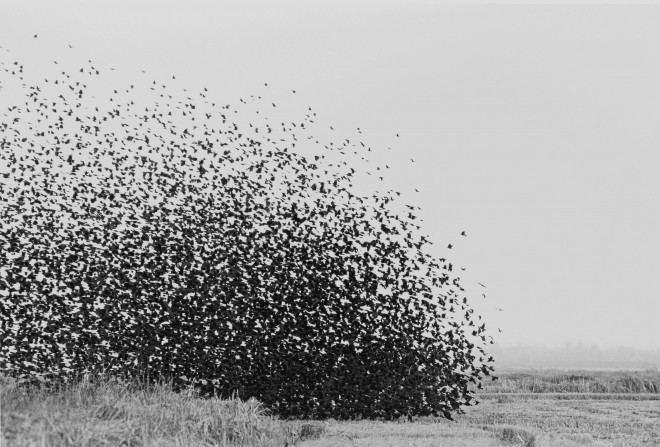 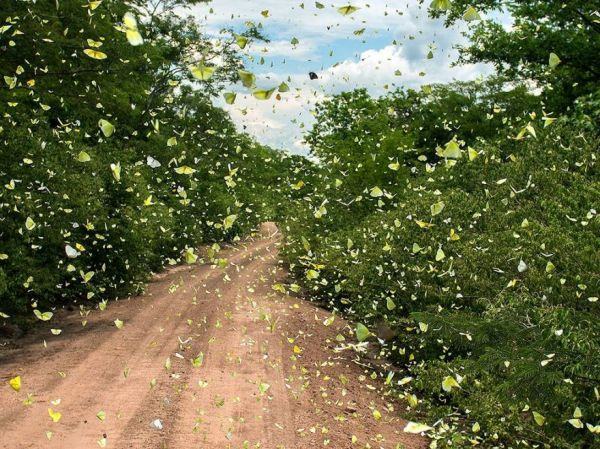 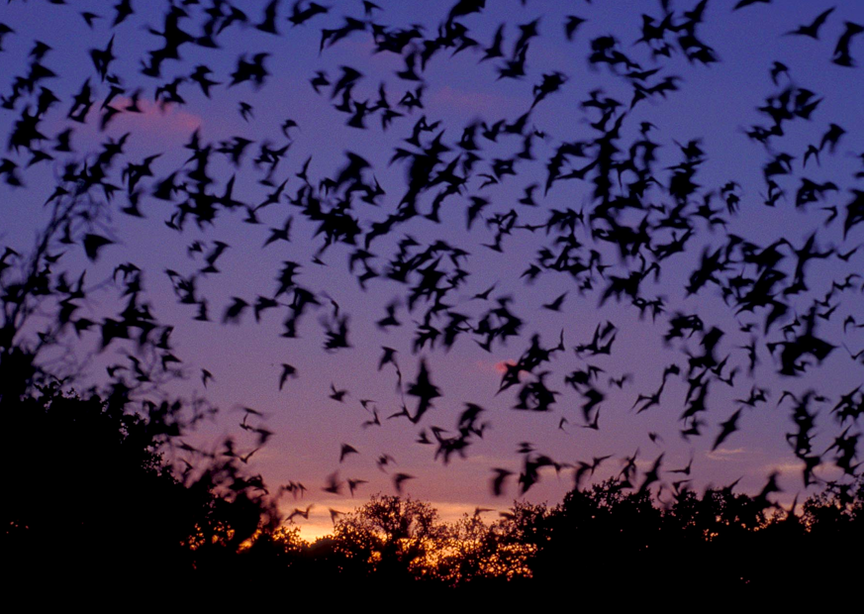 